Mid-Point Evaluation Form
Field Supervisor
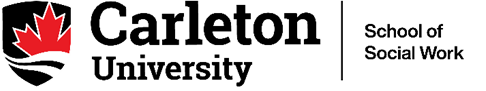 COPIES OF THIS REPORT SHOULD BE DISTRIBUTED TO THE FIELD SUPERVISOR AND STUDENT, AND BE RETAINED FOR THE STUDENT’S OFFICIAL RECORDSchool of Social Work | 509 Dunton Tower | 1125 Colonel By Dr. | Ottawa, ON K1S 5B6 Canada
Tel: 613.520.5601 | Fax: 613.520.7496Revised December 10, 2021.PLACEMENT INFORMATIONPLACEMENT INFORMATIONPLACEMENT INFORMATIONStudent name:Placement level: BSW: 3rd year BSW: 4th year MSW: 1st year MSW: 2nd yearPlacement setting:Field Supervisor(s):Faculty Liaison:Date:INSTRUCTIONS:This Mid-Point Evaluation Form is designed to help Field Supervisors provide feedback about each student’s performance at the mid-point of their placement. Students will also be asked to complete a Mid-Point Evaluation Form to assess their progress on their individual learning objectives as outlined in their learning contract.The School expects Field Supervisors to hold a mid-point evaluation meeting with the student to enable both parties to discuss and share their completed Mid-Point Evaluation Forms. The purpose of this mid-point meeting is to help students assess their professional development and identify on-going learning objectives for their placement.  The Field Supervisor and student are required to sign both Mid-Point Evaluation Forms. A student’s signature on this form indicates only that the student has read and discussed the evaluation, and does not indicate total agreement with the contents of the evaluation. The student is responsible for collecting both signed forms and submitting them to the School. Both forms will become part of the student’s record for this course and may be considered in assigning grades for the Practicum.The School expects the Faculty Liaison to consult with the Field Supervisor soon after the mid-point meeting has occurred. This consultation is vital to the educational assessment of each student’s learning needs. The mid-point consultation generally occurs by telephone, but an on-site consultation may be requested if needed.Field Supervisors are asked to retain a copy of this completed form for their records and to use as a reference when completing the student’s End-Point Evaluation Form, which utilizes the same template.RATING SCALE:To complete this form, please answer each item using the scale provided above. Space is provided following each category group for specific comments. Please also consider your evaluations in the context of the year of study for the student (i.e., third or fourth year BSW or first or second year MSW) and how they compare with others at that level.  BASIC WORK REQUIREMENTS:BASIC WORK REQUIREMENTS:Arrives on time consistentlyUses time effectivelyInforms Field Supervisor and makes arrangements for absencesReliably completes requested or assigned tasks on timeCompletes required total number of hours or days on siteIs responsive to norms about clothing, language, and so on, on siteDemonstrates ability to manage student workload and placement demands effectivelyComments:Comments:ETHICAL AWARENESS AND PROFESSIONAL VALUES:ETHICAL AWARENESS AND PROFESSIONAL VALUES:Demonstrates an understanding of the CASW Code of Ethics (2005), and identification with the ethics of the social work professionRespects the inherent dignity, value and worth of all human beingsFocuses on client empowerment, self-determination and respects individualityDemonstrates a commitment to social change by seeking to challenge structural sources of oppression and/or privilege, including those based on race, class, language, religion, gender, disability, culture and sexual orientationDemonstrates self-awareness and an openness to examining personal beliefs, values and reactions and their potential impact on social work practiceStrictly complies with confidentiality guidelinesComments:Comments:ORGANIZATIONAL CONTEXT OF PRACTICE:ORGANIZATIONAL CONTEXT OF PRACTICE:Demonstrates knowledge of client populationUnderstands the mandate, funding, structure, services, and policies and procedures of the organizationEffectively presents the organization’s services to clients, other agencies, and to the communityComplies with the administrative requirements of the settingCompletes service user-related and other documentation and/or reports in a way that meets standards and expectations of the settingRecognizes agency’s strengths and limitations in meeting client and community needsComments:Comments:COMMUNITY CONTEXT OF PRACTICE:COMMUNITY CONTEXT OF PRACTICE:Demonstrates knowledge of relevant city, provincial, and federal social policies and programs that affect service to clientsDemonstrates knowledge of community resources that meets the needs of the client or client groupFacilitates appropriate linkages within the agency and with other organizations Identifies gaps in existing community resources and makes suggestions to fulfill unmet client needsComments:Comments:STUDENT AS LEARNER:STUDENT AS LEARNER:Actively seeks supervision when necessaryPrepares for supervisionAnalyzes and reflects on practiceHas willingness to explore personal strengths and weaknessesIs receptive to feedback and suggestions from Field Supervisor                                                Demonstrates a commitment to professional development through actively seeking and using available learning opportunities and resources in the agency (i.e., in-service training, literature, conferences, etc.)Applies new information in field settingMakes links between theory and practiceComments:Comments:SOCIAL WORK KNOWLEDGE AND SKILLS:SOCIAL WORK KNOWLEDGE AND SKILLS:Demonstrates understanding of the impact of social and institutional oppression on client populations, social policies and programs, and professional social work relationshipsDemonstrates empathy and sensitivity in engaging a variety of client systems in professional helping contextsDemonstrates appropriate interviewing and data collection skills with individuals, groups and/or communities Uses sound judgement in behaviour with clients, staff and collateral contactsEstablishes mutual contracts with clients about the goals and terms of the work to be done and the responsibilities of all participantsDifferentiates personal needs from those of the client, group, organization or communityIdentifies strengths within individuals, groups, and/or communitiesDemonstrates ability to define problems and to consider a range of strategies to address themRecognizes the importance of research and professional literature to inform social work practiceMonitors interventions through consistent evaluation of progress in reaching goalsDemonstrates ability to work independentlyDemonstrates ability to work effectively with othersDemonstrates ability to work under pressure, in crisis situations or emergenciesActively participates in collective work, such as staff or team meetings, committees, projectsComments: Comments: SKILL DEVELOPMENT:Please list specific skill areas of focus for this student during the placement and apply the scale to evaluate the student’s performance (e.g., individual counselling, group work, community engagement, research, policy development, education/capacity building, etc.)SKILL DEVELOPMENT:Please list specific skill areas of focus for this student during the placement and apply the scale to evaluate the student’s performance (e.g., individual counselling, group work, community engagement, research, policy development, education/capacity building, etc.)Comments: Comments: DIRECTIONS AND GOALS FOR STUDENT’S FUTURE LEARNING:I have seen and received a copy of the student’s Mid-Point Evaluation Form Yes         NoFIELD SUPERVISOR:SIGNATURE:DATE:STUDENT:SIGNATURE:DATE: